DIALOGUE ; NIVEAU 1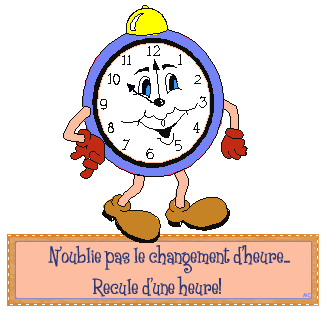 bonjour! ça va?bonjour! ça va très bien et toi?moi? comme ci comme çaquelle heure est-il?il est six heures vingtnon, c'est impossiblepourquoi?il est cinq heures dixabsolument pas!excusez-moi mademoiselle, il est quelle heure?il est quatre heures moins cinqquatre heures moins vingt-cinq?non, monsieur, il est trois heures moins dixah, d'accord, il est deux heures moins douzeoui, c'est ça, il est sept heures et demieregarde! il a des lunettes!non, il a une barbeah oui, il a des cheveux frisés aussi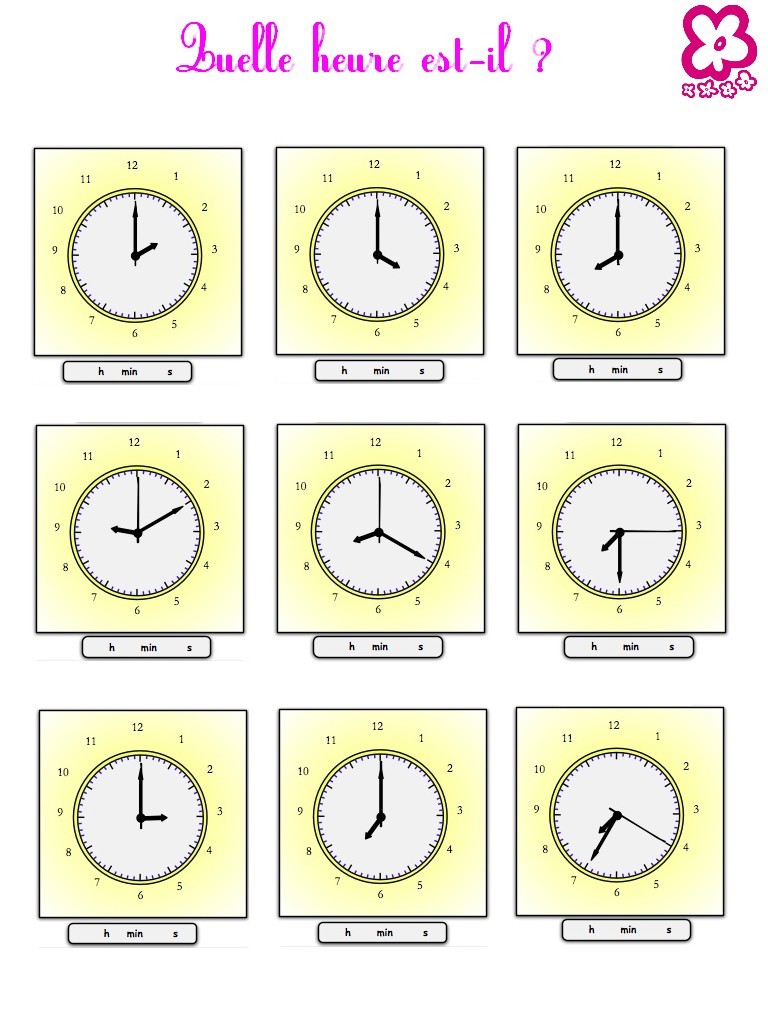 mais non, il a des cheveux raidesoui, et il a des cheveux courtsje suis suédois et toi?moi aussij'ai une soeur et toi?moi, j'ai un frèreexcusez-moi monsieur, quelle heure est-il?il est dix heures vingt-cinqc'est impossible!oui, il est onze heures moins vingtc'est quel jour?c'est lundinon, c'est jeudic'est quelle date?c'est le 4 novembreje suis français et toi?moi, je suis anglaisil a des yeux vertsc'est magnifiquec'est quelle couleur?c'est jaunequ'est-ce que c'est?c'est une voiturequi est-ce?c'est Jennie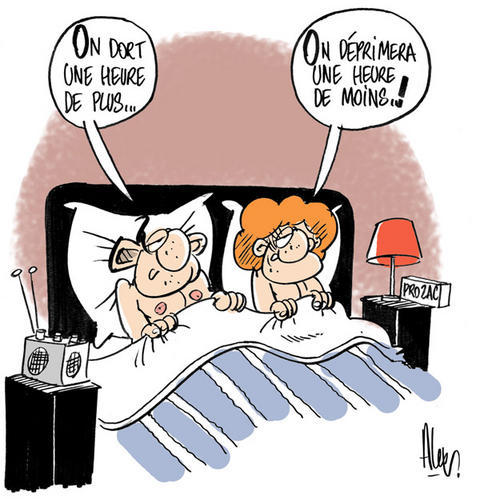 qu'est-ce que tu aimes?j'aime les escargots et toi?moi, j'aime les cuisses de grenouillemoi, je déteste la soupe et toi?moi, je déteste les légumesquelle heure est-il?il est cinq heures et quartpardon?ah, il est cinq heures moins le quartnon, il est trois heures et demieah oui, il est six heures moins vingt-deuxau revoir et bonne journéeau revoir, merci et pareillement